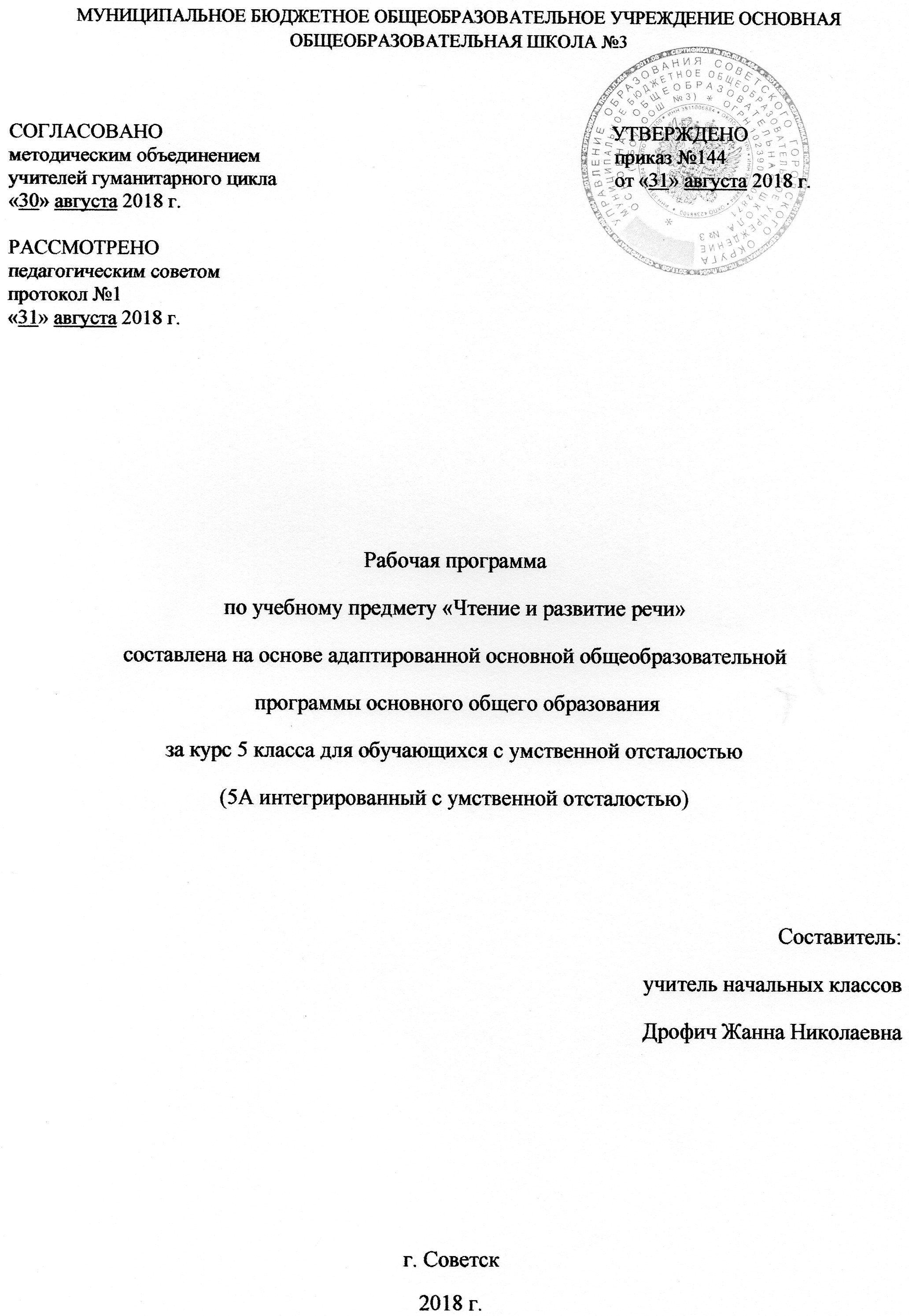 Содержание программы:1. Пояснительная записка	31.1.Возможные результаты	41.2.Критерии оценок	52.Учебный план	73.Календарно-тематическое планирование	84.Образовательные ресурсы	13Пояснительная запискаАдаптированная  рабочая программа по чтению и развитию речи составлена на основе Программы специальных (коррекционных) общеобразовательных учреждений VIII вида под редакцией доктора педагогических наук  В.В. Воронковой – М.; Просвещение, 2006.Предлагаемая программа ориентирована на учебник З.Н.Смирновой и Г.М.Гусевой «Книга для чтения». Учебник для 5 класса специальных (коррекционных) общеобразовательных учреждений VIII вида. – М., «Просвещение»,2012.Тематика произведений для чтения подобрана с учетом максимального развития познавательных интересов детей, расширения их кругозора, воспитания нравственных качеств.Наряду с этими задачами на занятиях решаются и специальные задачи, направленные на коррекцию умственной деятельности школьниковОсновная цель – научить детей читать доступный их пониманию текст вслух и про себя, осмысленно воспринимать его содержание, уметь поделиться впечатлением о прочитанном, пересказывать текст.Задачи:-Развивать навык правильного, сознательного, беглого и выразительного чтения.-Формировать читательскую самостоятельность;  развить у них интерес к чтению.Коррекционные  задачиразвитие артикуляционной моторики;коррекция нарушений  эмоционально-личностной сферы;развитие речи, владение техникой речи;расширение представлений об окружающем мире и обогащение словаря;коррекция индивидуальных пробелов в знаниях, умениях, навыках1.1.Возможные результатыК концу 5 класса учащиеся будут уметь:осознанно и правильно читать текст вслух целыми словами после работы над ним под руководством учителя;трудные по смыслу и по слоговой структуре слова читать по слогам;отвечать на вопросы по прочитанному;высказывать своё отношение к поступку героя, событию;пересказывать содержание прочитанного;Учащиеся должны  по мере возможностей знать:наизусть 7-8 стихотворений.понимать содержание прочитанного произведения, определять его тему.Формы работы: чтение по заданию, выборочное чтение, чтение по ролям, эстафета  цепочкой, текстовая иллюстрация, обучающее чтение, общение с текстом, многократное обращение к тексту, коррекционные уроки, работа с учебником. 1.2 Критерии оценокВ связи с тем, что в классе обучаются дети с ограниченными возможностями здоровья, для них существует иные критерии оценивании. Устный опрос учащихся является одним из методов учета знаний, умений и навыков учащихся вспомогательной школы. При оценке устных ответов по грамматике принимается во внимание:а) правильность ответа по содержанию, свидетельствующая об осознанности усвоения изученного материала;б) полнота ответа;в) умение практически применять свои знания;г) последовательность изложения и речевое оформление ответа.5 – 9 классы Оценка «5» ставится ученику, если он: читает правильно, бегло, выразительно, с соблюдением норм литературного произношения; выделяет главную мысль произведения или частей рассказа с незначительной помощью учителя; делит текст на части и озаглавливает их с помощью учителя (в 8-9 классах легкие тексты самостоятельно); называет главных действующих лиц произведения, характеризует их поступки; отвечает на вопросы по содержанию прочитанного и пересказывает прочитанное полно, правильно, последовательно; твердо знает наизусть стихотворение и читает их выразительно.Оценка «4» ставится ученику, если он; читает в основном правильно, бегло; допускает одну – две ошибки при чтении и соблюдении смысловых пауз, знаков препинания, передающих интонацию, логических ударений; называет главных действующих лиц произведения, характеризует их поступки, допускает неточности в ответах на вопросы при пересказе содержания, исправляет их с помощью учителя; допускает при чтении стихотворения наизусть одну-две самостоятельно исправленные ошибки, читает наизусть недостаточно выразительно.Оценка «3» -ставится ученику, если он: читает недостаточно бегло, некоторые слова по слогам; допускает три-четыре ошибки при чтении и соблюдении синтаксических пауз; три-четыре в соблюдении смысловых пауз, знаков препинания, передающих интонациологических ударений; отвечает на вопросы и пересказывает содержание прочитанного с помощью учителя; затрудняется называть главных действующих лиц произведения, характеризовать их поступки; отвечает на вопросы и пересказывает неполно, непоследовательно, допускает искажения основного смысла произведения; обнаруживает при чтении наизусть нетвердое усвоение текста.Оценка «2» ставится ученику, если он: читает по слогам, допускает более пяти ошибок при чтении, при соблюдении синтаксических пауз; не может выделять основную мысль произведения, части рассказа даже с помощью учителя; не делит текст на части; не называет главных действующих лиц произведения, не характеризует их поступки; отвечает на вопросы и пересказывает содержание произведения фрагментарно, искажая основной смысл; не знает наизусть стихотворения, не использует помощь учителя; не знает наизусть части текста.Оценка «1» за устные ответы не ставится.2. Учебный план по предмету3. Календарно – тематическое планирование4. Образовательные ресурсы1. Программа специальных (коррекционных) общеобразовательных учреждений VIII   вида 5 – 9 классы. / Под ред. И.М. Бгажноковой. – М.: Просвещение, 2011 Аксенова А.К. Методика обучения русскому языку в коррекционной школе/А.К. Аксёнова. –М.: Владос, 2001г.Малышева З.Ф. Чтение. 5 класс. Учебник для специальных (коррекционных)образовательных учреждений VIII вида/З.Ф. Малышева Э.В. –М.: ПросвДидактический материалАксёнова А.К. Дидактические игры на уроках русского языка вспомогательной школыМалышева З.Ф. Чтение. 5 класс. Учебник для специальных (коррекционных) образовательных учреждений VIII вида/З.Ф. Малышева Э.В. –М.: Просвещение, 2010 Список литературы1.ООП образовательного учреждения (учебный план начального общего образования; планируемые результаты освоения ООП НОО, программу формирования универсальных учебных действий у учащихся);2 Федеральный государственный стандарт начального общего образования (разделы «Требования к результатам освоения основной образовательной программы», «Требования к структуре ООП»);3. Федеральный перечень учебников, утвержденных, рекомендованных (допущенных) к использованию в образовательном процессе в образовательных учреждениях, реализующих программы общего образования;4.Закон РФ «Об образовании» (статья 9 в редакции от 03.06.2011 N 121-ФЗ «Образовательные программы» и статья 32 «Компетенция и ответственность образовательного учреждения»).5.Сборник рабочих  программ к УМК «Школа России» 1-4 классы. Изд.: Просвещение, 2011предметклассколичество часов в неделю1 триместр2 триместр3 триместрГодЧтение и развитие речи54484345136№ п/пРазделы Тема урокаКол-во часовДатаПланДатаФактРаздел №1 Устное народное творчество8ч.1Считалки. Заклички- приговорки. Потешки.1ч.3.092Пословицы и поговорки.1ч.5.093Загадки.1ч.6.094Никита Кожемяка. (Русская сказка)1ч.7.095Как наказали медведя. 1ч.10.096Проверка техники чтения. Вводная контрольная.1ч.12.097Золотые руки. (Башкирская сказка)1ч.13.098Морозко. (Русская сказка). Проказы мачехи.1ч.14.09Раздел №2 Сказки12ч.9Два Мороза (Русская сказка)1ч.17.0910Три дочери (Татарская сказка)1ч.19.0911Внеклассное чтение. Чтение сказок.1ч.20.0912А.С.Пушкин. Сказка о мёртвой царевне и семи богатырях. Знакомство с произведением.1ч.21.0913А.С.Пушкин. Сказка о мёртвой царевне и семи богатырях. Гибель царевны.1ч.24.0914А.С.Пушкин. Сказка о мёртвой царевне и семи богатырях. Елисей спасает принцессу.1ч.26.0915А.С.Пушкин. Сказка о мёртвой царевне и семи богатырях. Добро побеждает зло.1ч.27.0916Мамин- Сибиряк. Серая Шейка. Знакомство с произведением.1ч.28.0917Мамин- Сибиряк. Серая Шейка. Встреча с зайцем.1ч.1.1018Мамин- Сибиряк. Серая Шейка. Опасность Серой Шейки.1ч.3.1019Мамин- Сибиряк. Серая Шейка. Спасение Серой Шейки.1ч.4.1020Развитие устной речи. Пересказ по плану.1ч.5.10Раздел № 3 Картины родной природы. Лето.9ч.21Г. Скребицкий. Июнь. Описание.1ч.8.1022И.Суриков. Стихотворение. Ярко светит солнце.1ч.10.1023А.Платонов. Рассказ. Июльская гроза. Страх Антошки. 1ч.11.1024А.Платонов. Июльская гроза. Забота Наташи о брате.1ч.12.1025А.Платонов. Июльская гроза. Отчаяние Наташи.1ч.15.1026А.Платонов. Июльская гроза. Помощь старика.1ч.17.1027Прокофьев.  Берёзка.1ч.18.1028Ю.Гордиенко. Вот и клонится лето к закату. Выбор слов и выражений, описывающих картины природы.1ч.19.1029Развитие устной речи и выразительное чтение поэтических текстов.1ч.22.10Раздел №4 Осень.7ч.30Г.Скребицкий.  Рассказ. Сентябрь.1ч.24.1031И.Соколов-Микитов. Золотая осень. На голых полях и огородах.1ч.25.1032И.Соколов-Микитов. Золотая осень. Зимние квартиры.К.Бальмонт.  Осень.1ч.26.1033Г.Скребицкий.  Рассказ.  Добро пожаловать.1ч.7.1134А.Астафьев. Рассказ. Осенние грусти.1ч.8.1135И.Бунин. Первый снег.1ч.9.1136Ю.Яковлев. Рассказ. Колючка. Секрет Веры.1ч.12.11Раздел № 5   О друзьях-товарищах.13ч.37Ю.Яковлев. Колючка. Поступок Веры.1ч.14.1138Ю.Яковлев. Рассказ . Рыцарь Вася. Мечты тюфяка.1ч15.1139Ю.Яковлев. Рыцарь Вася. Спасение первоклассника.1ч.16.1140Проверка техники чтения. 1ч.19.1141Н.Носов. Отрывок . Витя Малеев в школе и дома. Обман ребят.1ч.21.1142Н.Носов. Витя Малеев в школе и дома.1ч.22.1143В.Медведев. «Фосфорический» мальчик. Увлечение Толи.1ч.23.1144В.Медведев. «Фосфорический» мальчик. Победы Толи.1ч.26.1145Л. Воронкова. Дорогой подарок. Знакомство с произведением.1ч.28.1146Л. Воронкова. Дорогой подарок. Подарок для тёти Нюры.1ч.29.1147Я.Аким.  Твой друг.1ч.30.1148Развитие устной речи  и выразительное чтение1ч.3.1249Внеклассное чтение. О друзьях – товарищах.1ч.5.12Раздел №6  Басни И.Крылова4ч.50И.А.Крылов. Ворона и Лисица. Мораль басни.1ч.6.1251И.А.Крылов.  Басня. Щука и кот. Мораль басни.1ч.6.1252И.А.Крылов. Басня. Квартет. Мораль басни.1ч.10.1253И.А.Крылов. Басни.1ч.12.12Раздел№6 Спешите делать добро.17ч54Н. Хмелик. Рассказ. Будущий олимпиец. Знакомство с произведением.1ч.13.1255Н. Хмелик. Будущий олимпиец. Помощь бабушке.1ч.13.1256О. Бондарчук. Слепой домик.1ч.17.1257В.Осеева. Рассказ. Бабка. Знакомство с произведением. Лишний человек.1ч.19.1258В.Осеева. Бабка. Отношения с бабушкой  у Борьки.1ч.20.1259В.Осеева. Бабка.1ч.20.1260В.Осеева. Бабка. Последний бабушкин подарок.1ч.24.1261А.Платонов. Рассказ. Сухой хлеб. Отношения матери и сына.1ч.26.1262А.Платонов. Сухой хлеб. Трудолюбие Мити.1ч27.1263А.Платонов. Сухой хлеб.1ч27.1264Контрольное чтение.1ч.10.0165В.Распутин. Отрывок. Люся. Отношение Люси к лошади.1ч.10.0166В.Распутин. Люся. Помощь матери.1ч14.0167В.Брюсов.  Труд.1ч.16.0168Р.Рождественский.  Огромное небо.1ч.17.0169Развитие устной речи и выразительное чтение1ч.17.0170Внекл. чтение.  Спешите делать добро.1ч.21.01Раздел № 7 Картины родной природы. Зима.25ч.71Ф.Тютчев.  Чародейкою-зимою.1ч.23.0172Г.Скребицкий. Рассказ. Декабрь.1ч.24.0173К.Бальмонт.  К зиме.1ч.24.0174Г. Скребицкий. Рассказ. Всяк по-своему. Опасности зайца осенью.1ч.28.0175Г. Скребицкий. Всяк по-своему.1ч30.0176С.Есенин.  Поёт зима – аукает…1ч.31.0177С.Есенин. Берёза.1ч.31.0278А.С.Пушкин. Зимняя дорога.1ч.4.0279Г. Скребицкий. Рассказ. Весна.1ч.6.0280А.Толстой.  Вот уж снег последний в поле тает…1ч.7.0281Г. Скребицкий. Рассказ. От первых проталин до первой грозы1ч.7.0282Г. Скребицкий.  Рассказ. Весна-красна.1ч.11.0283Г. Скребицкий. Рассказ. Грачи прилетели.1ч.13.0284Г. Скребицкий.  Рассказ. Заветный кораблик.1ч.14.0285Г. Скребицкий.  Рассказ.  В весеннем лесу.1ч.14.0286А. Толстой. Рассказ. Весенние ручьи.1ч.18.0287А.С.Пушкин. Гонимы вешними лучами…1ч.20.0288А.Блок. Ворона.1ч.21.0289Е. Серова. Подснежник.1ч.21.0290С.Есенин.  Черёмуха. Проверка техники чтения1ч.25.0291И.Соколов-Микитов.  Рассказ. Весна.1ч.27.0292И.Бунин. Крупный дождь в лесу зелёном…1ч.28.0293Я.Аким.  Весна, весною, о весне...1ч.28.0294Развитие устной речи и выразительное чтение стихов1ч.4.0395Внекл. чтение. Рассказы В.Бианки.1ч.6.03Раздел №8   О животных.21ч.96-97Н.Гарин-Михайловский. Тёма и Жучка. Неудачная попытка Тёмы.2ч.7,7.0398Н.Гарин-Михайловский. Тёма и Жучка. Поступок Тёмы.1ч11.0399-101А. Толстой. Отрывок.  Желтухин. Страхи птенца.3ч.13,14,14.03102А. Толстой. Желтухин.1ч18.03103А. Толстой. Желтухин1ч20.03104-105К.Паустовский. Рассказ. Кот-ворюга. Проделки кота.2ч.21,21.03106Внекл.чтение.  М Пришвин. Синий лапоть.1ч1.04107К.Паустовский. Кот-ворюга. Наказание кота.1ч.3.04108Контрольное чтение.1ч.4.04109-110Б.Житков.  Рассказ. Про обезьянку. Обезьянка Яшка.2ч.4,8.04111Б.Житков. Про обезьянку. Наказание Яшки.1ч10.04112Б.Житков. Про обезьянку. Проказы Яшки.1ч11.04113Э. Асадов. Дачники.1ч.11.04114Ф.Абрамов. Из рассказов  Олёны Даниловны.1ч.15.04115С. Михалков. Будь человеком.1ч.17.04116Внекл.чтение. О животных1ч.18.04Раздел №9   Из прошлого нашего народа.12ч117-119По О. Тихомирову. На поле Куликовом. Знакомство с произведениями.3ч.18,22,24.04120По С.Алексееву. Рассказы о войне 1812 года.1ч25.04121Н.А.Некрасов. Отрывок «И снится ей жаркое лето…»1ч25.04122По Л.Жарикову. Рассказ. Снега, поднимитесь метелью!1ч.29.04123Ю.Коринец. У могилы Неизвестного солдата.1ч6.05124Внекл. чтение. Стихи и рассказы о войне.1ч.8.05125-126А.Куприн. Белый пудель. (отрывок). Бродячая труппа.2ч.13,15.05127А.Куприн. Белый пудель. (отрывок). Способности Сергея.1ч16.05128А.Куприн. Белый пудель. (отрывок).  Происшествие на даче.1ч16.05Раздел№10    Из произведений зарубежных писателей.8ч.129В.Гюго. Гаврош. (отрывок). Маленький Гаврош.1ч.20.05130В.Гюго. Гаврош. (отрывок). Гаврош опекает малышей.1ч.22.05131М.Твен. Приключения Тома Сойера (отрывок).1ч.23.05132М.Твен. Приключения Тома Сойера (отрывок).1ч.23.05133С.Лагерлёф. Чудесное путешествие Нильса с дикими гусями.  1ч.27.05134С.Лагерлёф. Чудесное путешествие Нильса с дикими гусями.1ч29.05135Х.Андерсен.  Сказка. Русалочка.1ч.30.05136Внеклассн. чтение.  Произведения  Х.Андерсена.  Итоговый урок.1ч30.05